муниципальное бюджетное образовательное учреждение средняя общеобразовательная школа № 15‌КОНТРОЛЬНО-ИЗМЕРИТЕЛЬНЫЕ МАТЕРИАЛЫдля промежуточной аттестации по вероятности и статистикедля обучающихся 7 класса Составитель_________Фатеева Н.И.​‌Новочеркасск 2024Итоговая контрольная работа по вероятности и статистике 7 класс1 вариант1.  Дан числовой набор: 1,1 –3 2,7 –4,1 2,4 3,9 –0,9. а) Определите размах набора. б) Какое число нужно добавить к набору, чтобы среднее арифметическое увеличилось на 0,1?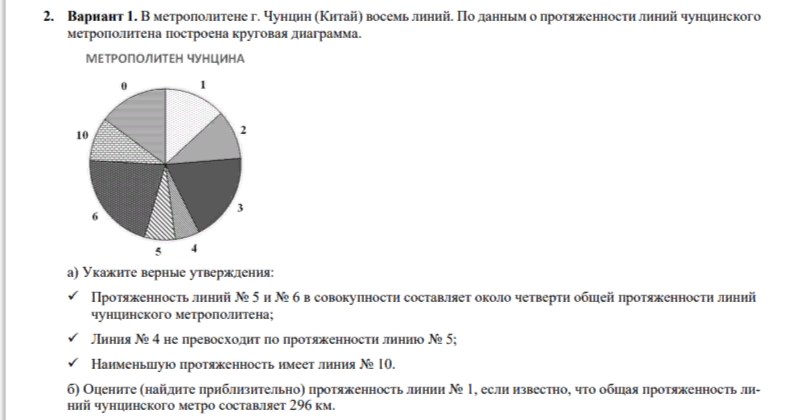 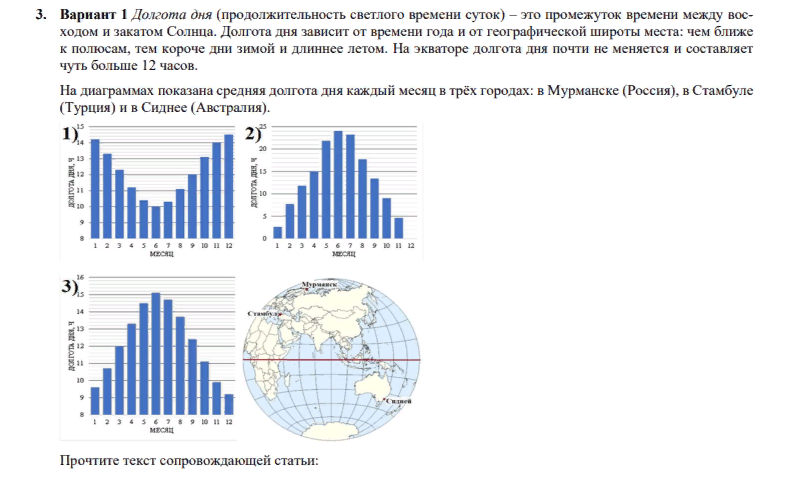 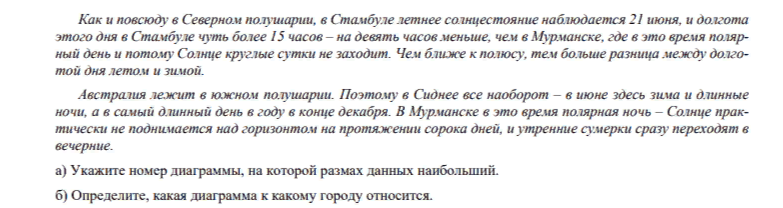 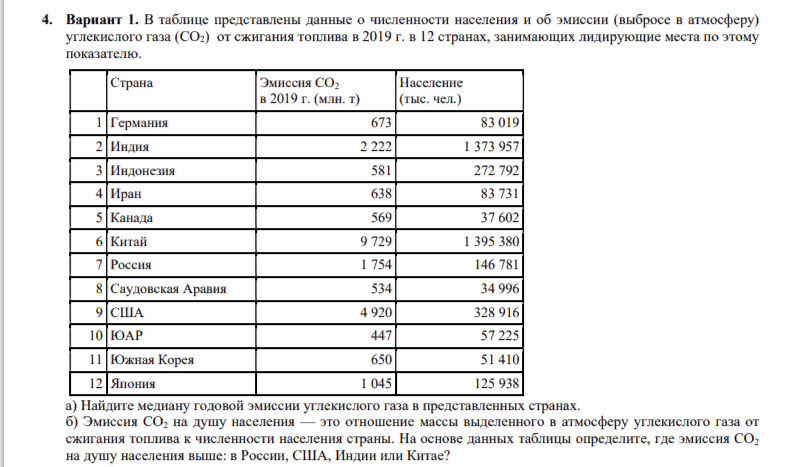 2 вариант1. Дан числовой набор: 2,1 –3 0,8 –4,1 –1,7 1,9 –2,3. а) Определите размах набора.б) Какое число нужно добавить к набору, чтобы среднее арифметическое уменьшилось на 0,1?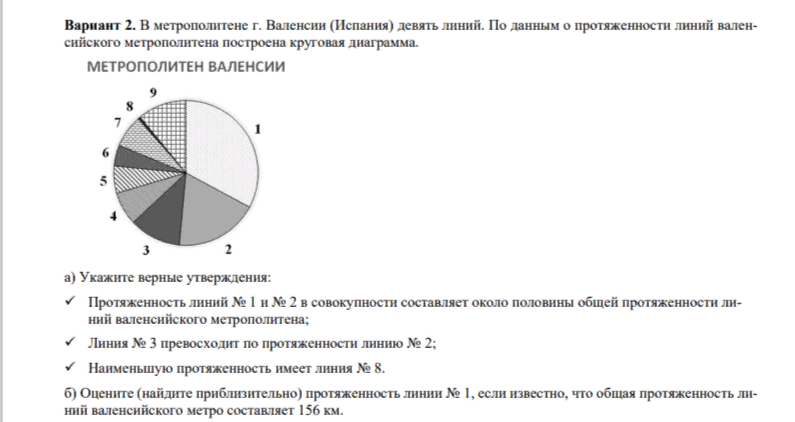 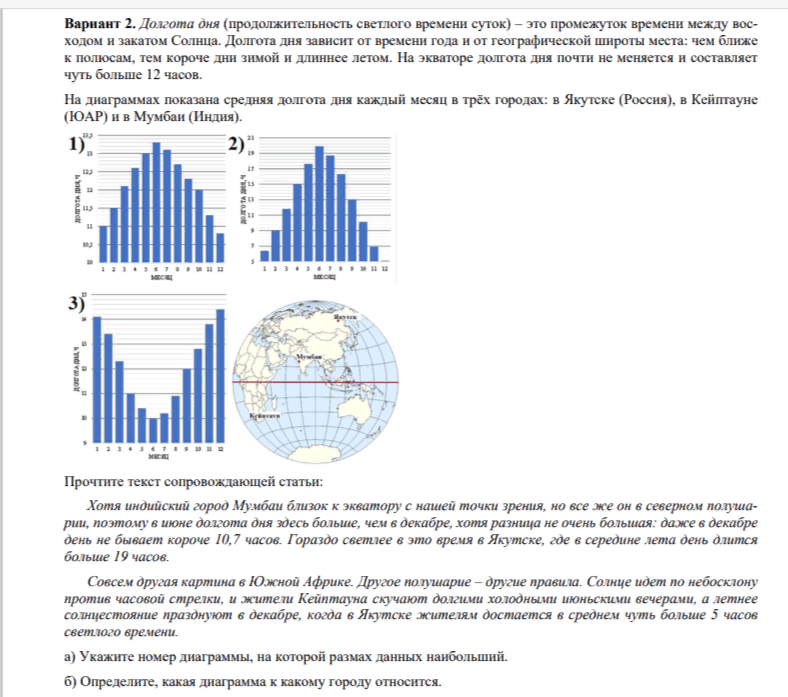 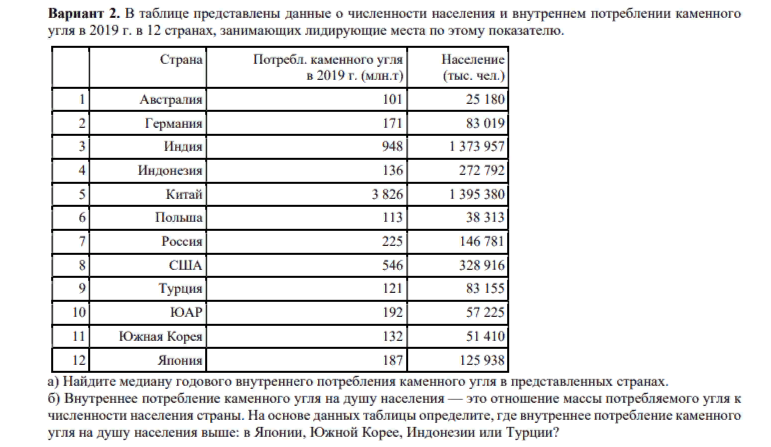 3 вариант1.Дан числовой набор: 1,1 –3 2,7 –4,2 –1,7 1,8 –2,3. а) Определите размах набора. б) Какое число нужно добавить к набору, чтобы среднее арифметическое уменьшилось на 0,1?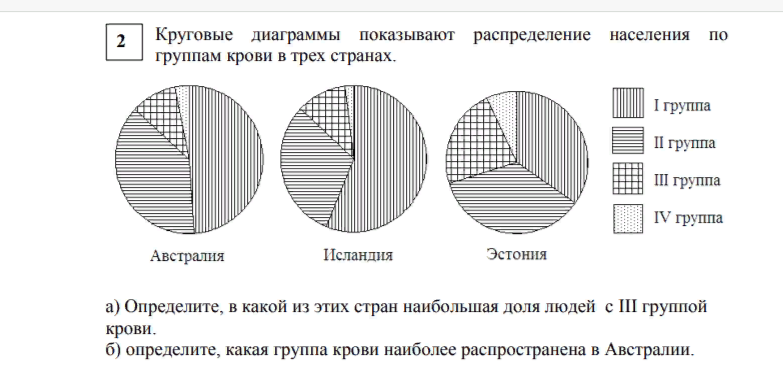 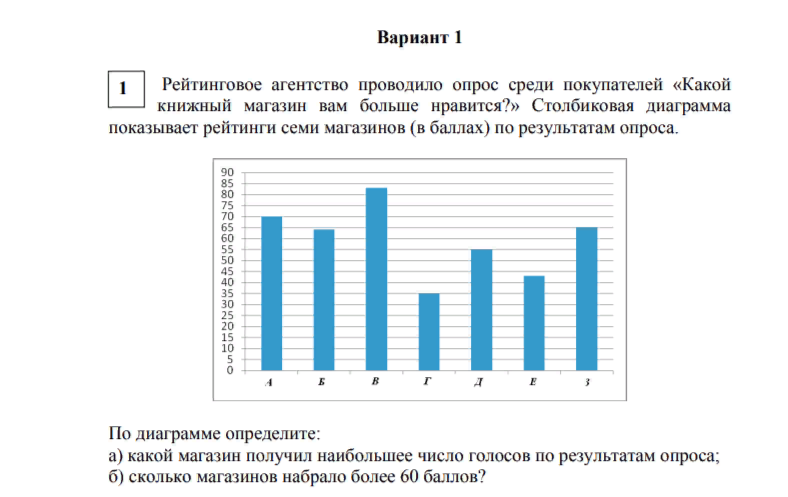 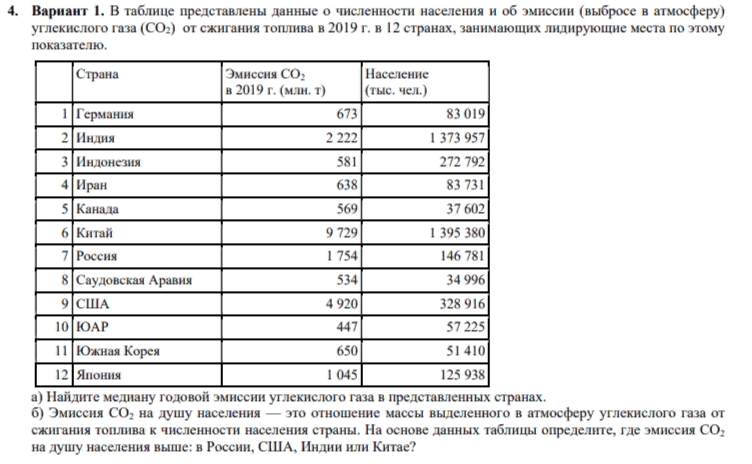 4 вариант1.Дан числовой набор: 2,9 3,9 –0,9 –4,1 –0,7 1,9 –2,3. а) Определите размах набора. б) Какое число нужно добавить к набору, чтобы среднее арифметическое увеличилось на 0,1?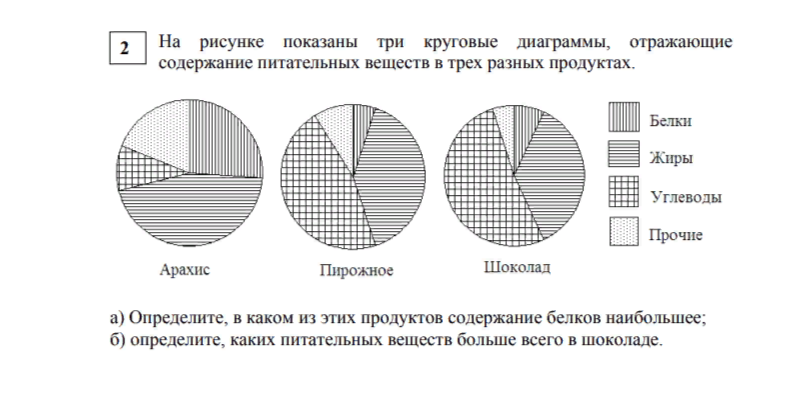 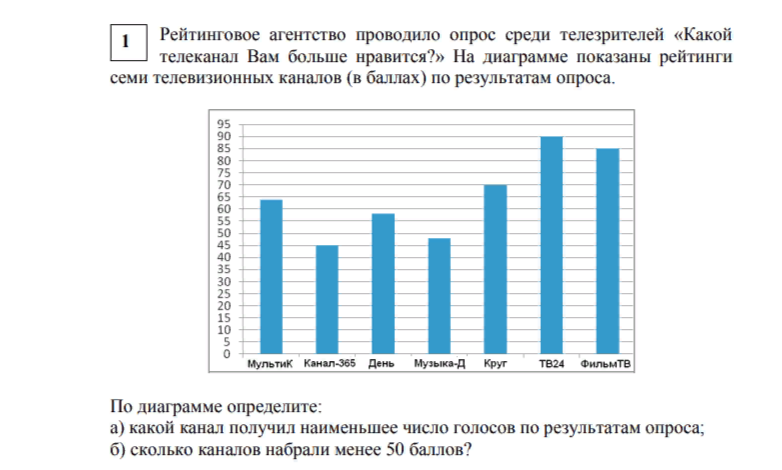 РАССМОТРЕНОРуководитель методического объединения______________________ Веприкова Л.С.Протокол № 4 от «28» марта  2024 г.УТВЕРЖДЕНОПредседатель педагогического совета________________________ Сокиркина А.В.Протокол № 5 от «29» марта  2024 г.